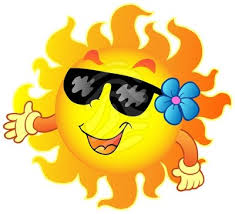 Prepiši  rečenice  pisanim  slovima.DJEVOJČICA  MARTA  CRTA  VODENIM  BOJAMA.PAS  ARON  GANJA  MAČKA  MIKIJA.BRZOG   VOZAČA  POLICIJA  JE  ZAUSTAVILA   U  BOGDANOVCIMA.POŠTAR  JANKO  NOSI  DJEČAKU  GABRIJELU  PISMO.VEDRAN A  I  ANTONIJA  POSPREMAJU  SOBU.VJETAR  JE  OTPUHAO  ŠEŠIR   DJEDA   TONČIJA.LJETNE  PRAZNIKE  PROVEST   ĆU   NA   OTOLU  HVARU.Na  kraj  rečenice stavi  odgovarajući  rečenični  znak.Danas  smo  pisali  test  iz  matematike__Tko  je  tvoja  najdraža  pjevačica__Ne  pričajte__Gdje  si  bio  toliko  dugo__U   zoološkom  vrtu  sam   vidjela   žirafu__Sretan  rođendan__ O svakoj  sličici  napiši  jedno  pitanje i  odgovori   na  njega.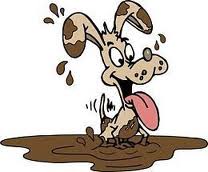 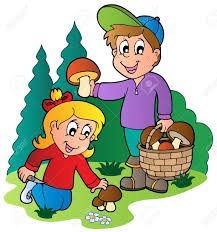 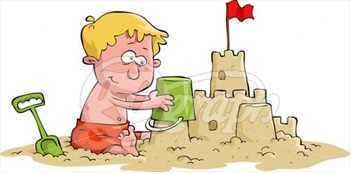 